Муниципальное автономное дошкольное образовательное учреждение «Детский сад общеразвивающего вида №29 «Золотой ключик»Интегрированное занятие «Что такое почва?»Составила: воспитатель высшей квалификационной категории  Морозова А.Б.                                                                    2020г. Цель: формирование целостного восприятия окружающего мира, развитие интереса к познавательной деятельности детей. Показать из чего состоит почва, что в почве есть воздух; показать как происходит загрязнение. Обсудить возможные последствия загрязнения. Показать как растут растения в чистой плодородной почве и в загрязненной неплодородной почве. Обсудить как нужно и можно беречь почву.Основные задачи:Образовательные: дать представление о том, что такое почва; способствовать обогащению и закреплению знаний детей о свойствах почвы, её составе; расширять представления детей о значимости почвы в жизни человека, животных, растений; учить заботиться об окружающей среде. Обогащать словарь детей новыми словами.Воспитательные: воспитывать интерес и желание детей расширять  свой кругозор, любознательность и взаимопомощь. Воспитывать позитивное отношение к окружающему миру, желание исследовать всеми доступными способами.Развивающие: развивать у детей способности устанавливать причинно-следственные связи на основе экспериментов, опытов и делать выводы. Развивать умение получать информацию из различных источников.Материалы, инструменты, оборудование:  стаканчики с почвой,  водой на каждого ребёнка,  салфетки,  листы чистой бумаги,  микроскопы. Банки с почвой для воспитателя. Вода чистая и мыльная, грязная. Лук, посаженный в хорошей почве и плохой.Ход занятия.Организационный момент.Дили-дили, дили- дилиКолокольчики будилиВсех зайчат, всех бельчат,Шалунов медвежатДили-дили ,дили-дилиВстали все кого будилиРаз- два, раз- дваЗаниматься нам пора.Воспитатель: Ребята, сегодня мы с вами превратимся в ученых - исследователей. Ученые работают в помещении, где много приборов для опытов. Помещение это называется - лаборатория. В лаборатории есть правила: соблюдать тишину, не перебивать друг друга, работать тихо, аккуратно, внимательно. Сегодня я для вас организовала небольшую лабораторию в группе. Давайте отправимся в нашу лабораторию для проведения опытов.Чтоб природе другом стать,Тайны все её узнать,Все загадки разгадать,Научиться наблюдать,Будем вместе развивать качество – внимательностьА поможет всё узнать наша наблюдательность.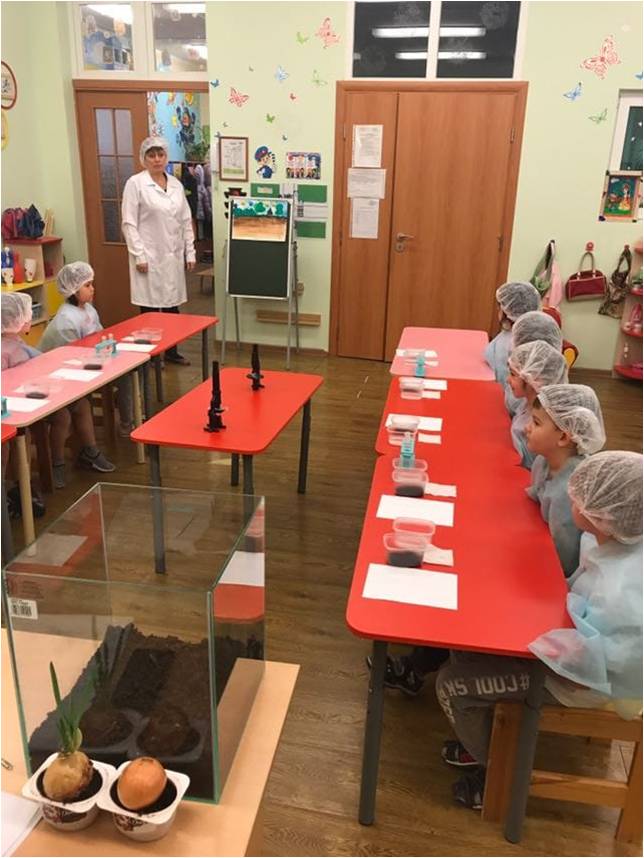 Вот мы и пришли в нашу лабораторию. Основная часть.Воспитатель:   Сегодня ученые, то есть мы с вами, будут изучать почву. Мы узнаем,  что такое почва, для чего она нужна, как её загрязняют и что происходит когда  загрязняют почву. Уважаемые, учёные, вы готовы к работе?Ответы детей.Воспитатель: Почва - это верхний плодородный слой земли. Мы его называем просто земля. Сегодня мы проведём опыты с почвой. 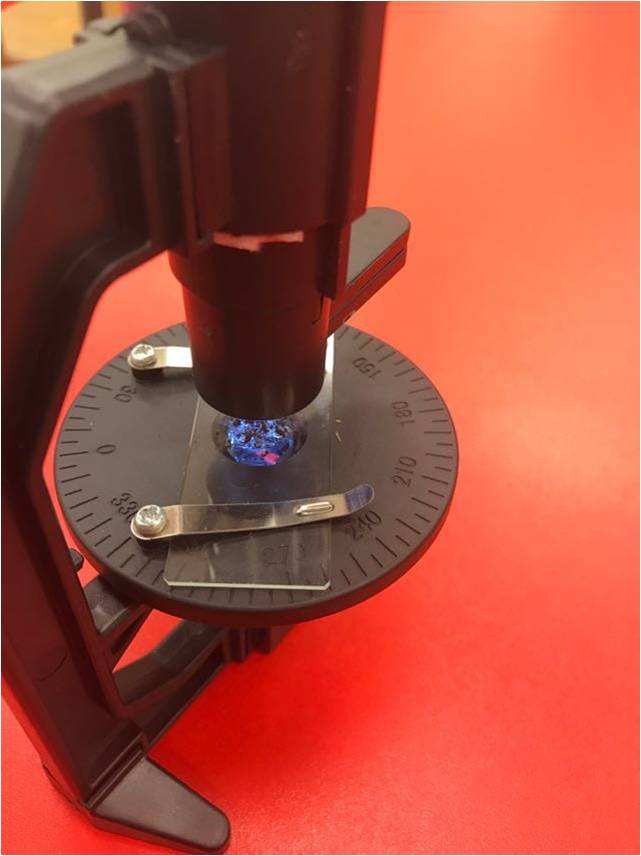  Опыт № 1 Состав почвы. На чистый лист бумаги кладём немного почвы, рассматриваем в микроскоп, определяем цвет, запах, растираем комочки земли, находим остатки растений. 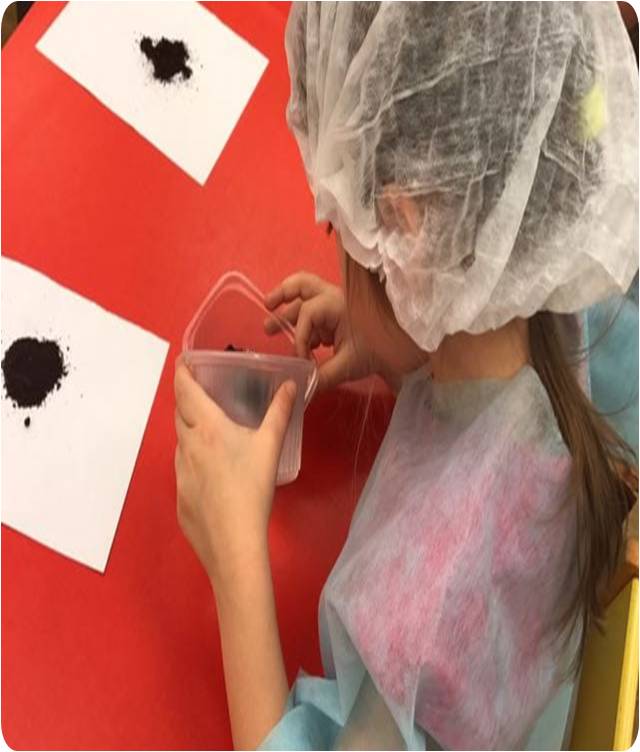 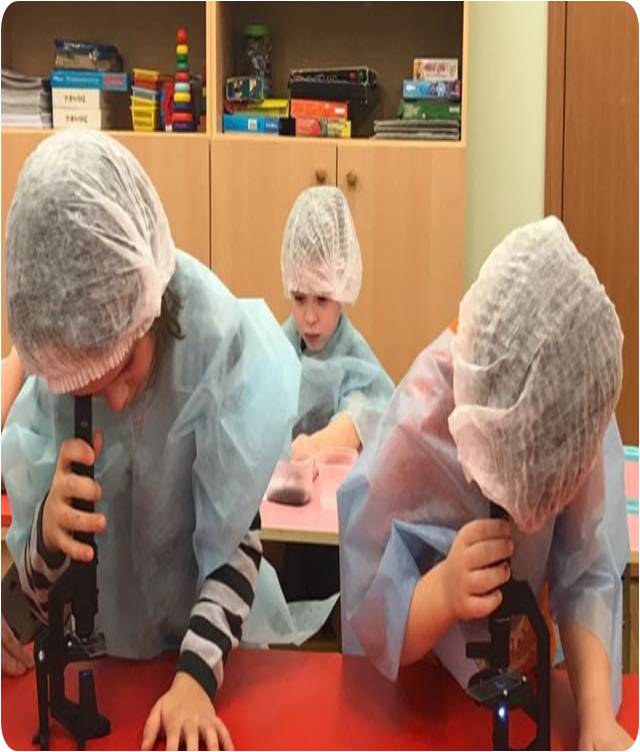 Ребята, какой можно сделать вывод о составе почвы?Ответы детей.Опыт № 2 В почве есть воздух.В Подземном царстве, почве, обитает много жильцов( дождевые черви, кроты, жуки). Все они, как и мы, дышат воздухом. Давайте проверим, есть ли в почве воздух? Опускаем кусочки почвы в воду и наблюдаем. Вот появились в воде пузырьки. Это воздух. Какой можно сделать вывод?Ответы детей.Воспитатель: Правильно, ребята, в почве есть воздух, которым дышит всё живое. Физминутка.Ветер дует нам в лицо,Закачалось деревцо,Ветер тише, тише, тишеДеревцо всё выше, выше. . Воспитатель: Но люди загрязняют почву, сейчас мы посмотрим,  как это происходит.Опыт № 3 Загрязнение почвы.Вот две банки с почвой и две банки с водой. В одной банке вода чистая дождевая, в другой банке- мыльная грязная,  после стирки белья.Поливаем почву из первой банки, то есть чистой дождевой водой. Что произошло?Ответы детей.Воспитатель: Почва стала влажной, но осталась чистой. Такая почва может напоить дерево, травинку.Давайте польём почву из второй банки. Что произошло?Ответы детей.Воспитатель: Почва стала не только влажной, но и грязной, появилась мыльная пена, потёки. Давайте сравним образцы почвы после полива.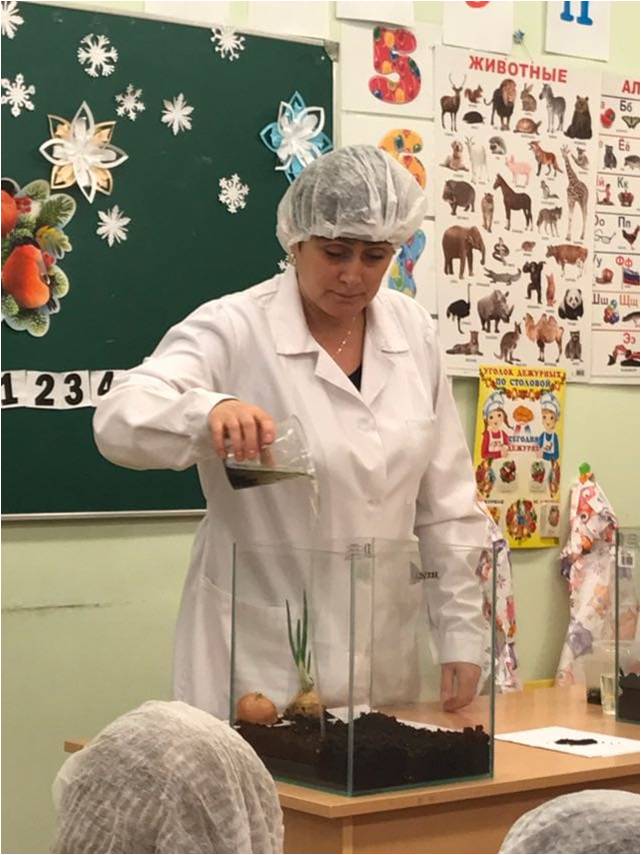 Ответы детей.Воспитатель: Ребята, если бы вы были на месте дождевого червяка, жука или крота какую бы почву выбрали вы для своего дома?Ответы детей.Воспитатель: А что бы они почувствовали, если бы им пришлось жить в грязной земле?Ответы детей.Воспитатель: Как вы думаете, о чём бы жуки, кроты, дождевые червяки попросили людей, которые загрязняют почву?Ответы  детей.Воспитатель: В жизни, как и в сказках есть «живая вода». Она попадает в землю вместе с дождями, талым снегом, она поит растения, животных, насекомых. Но есть и «мёртвая вода»- грязная. Когда она попадает в почву, подземным жителям приходится худо. Они могут заболеть или даже погибнут. Откуда берётся «мёртвая вода»? Она стекает по заводским трубам, попадает в землю после мойки автомобилей. Во многих местах на нашей планете земля или почва загрязнена и «болеет» и уже не может кормить и поить растения чистой водой, животные и насекомые не могут жить в такой почве. Всё погибает. Посмотрите, я посадила лук в двух горшочках. В одном чистая плодородная земля и поливала я почву чистой водой. А в другом плохая, грязная земля, политая грязной водой.  Из этого следует, что нам надо бережно относиться к почве, заботиться о ней, чтобы всем было комфортно жить и расти, иначе всё может погибнуть. Ребята, давайте подумаем, как мы можем заботиться о почве?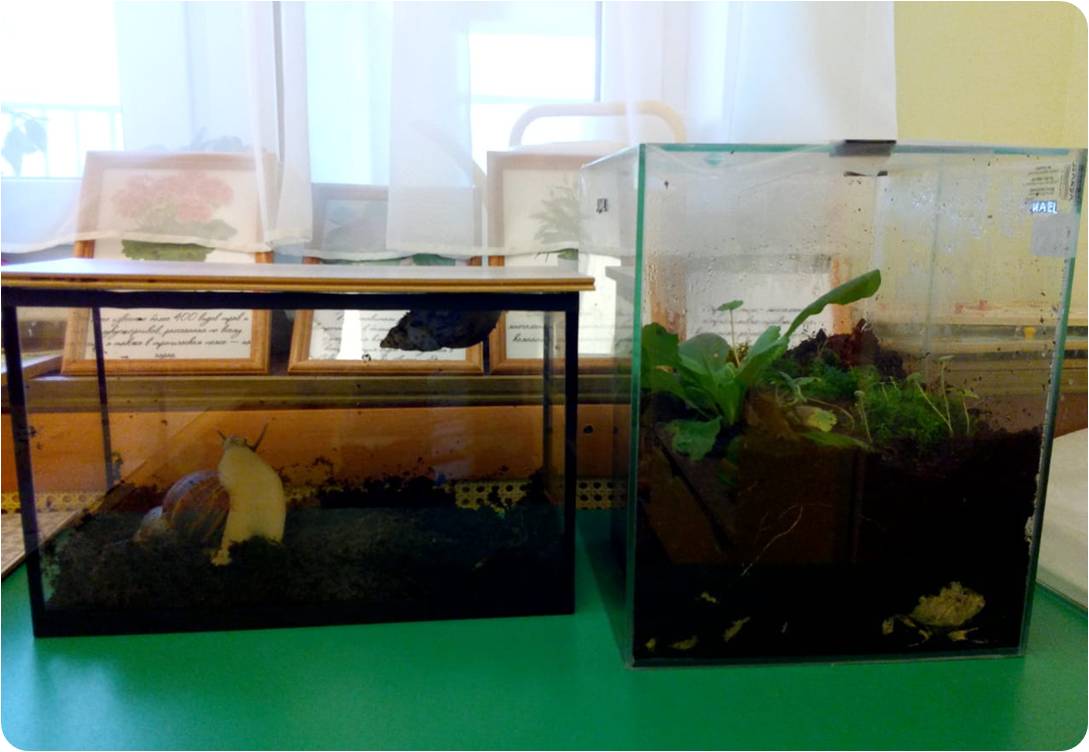 Ответы детей.Заключительная часть.Воспитатель: Ну, вот и заканчивается наше занятие, и мы превращаемся из учёных-исследователей в детей. Давайте вспомним,  что такое почва?Ответы детей?Воспитатель: Для чего нужна почва?Ответы детей.Воспитатель: Из чего состоит почва?Ответы детей.Воспитатель: Зачем в почве вода и воздух?Ответы детей.Воспитатель: Почему нам нужно заботиться о почве?Ответы детей.Воспитатель: Ребята, а вам понравилось проводить опыты?Ответы детей.Воспитатель: Какой опыт оказался самым интересным?Ответы детей.Воспитатель: Ребята, а что бы вы хотели исследовать на следующем занятии?Ответы детей.Воспитатель: Наше занятие подошло к концу, вы молодцы!